 Domestic Abuse Champions Training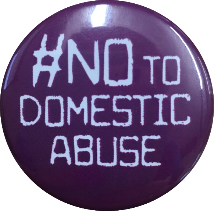 (Free Training!!!)When:20th & 27th May 2021OR 15th & 17th June 2021Where: Online via Microsoft TeamsFrom: 10am-5pmRequest to book: da.change@norfolk.gov.uk (no cost attached) Be the key domestic abuse contact for your agency Disseminate up to date information about domestic abuse to your teamRaise awareness in your organisation Be the link between your organisation and the Champions Network 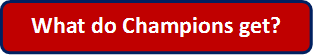 Free two-day training Access to advice and consultancy Regular Network Events and DA News Updates